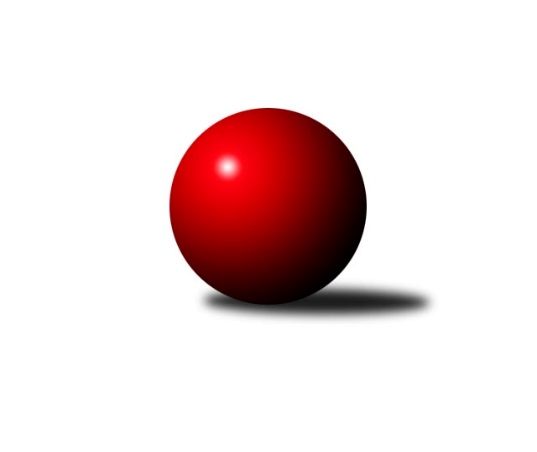 Č.1Ročník 2021/2022	18.9.2021Nejlepšího výkonu v tomto kole: 2662 dosáhlo družstvo: KK Jiskra Rýmařov ˝B˝Krajský přebor MS 2021/2022Výsledky 1. kolaSouhrnný přehled výsledků:TJ Břidličná ˝A˝	- Kuželky Horní Benešov	7:1	2612:2379	10.0:2.0	17.9.KK PEPINO Bruntál	- TJ Nový Jičín ˝A˝	5.5:2.5	2316:2259	7.0:5.0	18.9.KK Jiskra Rýmařov ˝B˝	- TJ Horní Benešov ˝C˝	7:1	2662:2571	10.0:2.0	18.9.TJ Sokol Bohumín ˝C˝	- TJ Unie Hlubina ˝B˝	2:6	2343:2474	4.0:8.0	18.9.TJ Opava ˝C˝	- TJ VOKD Poruba ˝B˝	3:5	2415:2449	6.0:6.0	18.9.Tabulka družstev:	1.	KK Jiskra Rýmařov ˝B˝	1	1	0	0	7.0 : 1.0 	10.0 : 2.0 	 2662	2	2.	TJ Břidličná ˝A˝	1	1	0	0	7.0 : 1.0 	10.0 : 2.0 	 2612	2	3.	TJ Unie Hlubina ˝B˝	1	1	0	0	6.0 : 2.0 	8.0 : 4.0 	 2474	2	4.	KK PEPINO Bruntál	1	1	0	0	5.5 : 2.5 	7.0 : 5.0 	 2316	2	5.	TJ VOKD Poruba ˝B˝	1	1	0	0	5.0 : 3.0 	6.0 : 6.0 	 2449	2	6.	TJ Opava ˝C˝	1	0	0	1	3.0 : 5.0 	6.0 : 6.0 	 2415	0	7.	TJ Nový Jičín ˝A˝	1	0	0	1	2.5 : 5.5 	5.0 : 7.0 	 2259	0	8.	TJ Sokol Bohumín ˝C˝	1	0	0	1	2.0 : 6.0 	4.0 : 8.0 	 2343	0	9.	TJ Horní Benešov ˝C˝	1	0	0	1	1.0 : 7.0 	2.0 : 10.0 	 2571	0	10.	Kuželky Horní Benešov	1	0	0	1	1.0 : 7.0 	2.0 : 10.0 	 2379	0Podrobné výsledky kola:	 TJ Břidličná ˝A˝	2612	7:1	2379	Kuželky Horní Benešov	Zdeněk Fiury ml.	 	 237 	 232 		469 	 2:0 	 412 	 	200 	 212		Jaromír Martiník	Vilém Berger	 	 199 	 207 		406 	 2:0 	 381 	 	198 	 183		Josef Klech	Ivo Mrhal	 	 213 	 230 		443 	 2:0 	 382 	 	201 	 181		Jana Martiníková	Tomáš Fiury	 	 225 	 219 		444 	 2:0 	 401 	 	210 	 191		Martin Koraba	Ivo Mrhal ml.	 	 224 	 198 		422 	 2:0 	 359 	 	181 	 178		David Schiedek	Josef Veselý	 	 237 	 191 		428 	 0:2 	 444 	 	244 	 200		Martin Weissrozhodčí:  Vedoucí družstevNejlepší výkon utkání: 469 - Zdeněk Fiury ml.	 KK PEPINO Bruntál	2316	5.5:2.5	2259	TJ Nový Jičín ˝A˝	Richard Janalík	 	 172 	 191 		363 	 1:1 	 366 	 	187 	 179		Radek Chovanec	Josef Novotný	 	 159 	 186 		345 	 0:2 	 418 	 	195 	 223		Nikolas Chovanec	Miluše Rychová	 	 207 	 196 		403 	 1:1 	 369 	 	160 	 209		Petr Hrňa	Lukáš Janalík	 	 210 	 206 		416 	 2:0 	 370 	 	179 	 191		Libor Jurečka	Tomáš Janalík	 	 201 	 227 		428 	 2:0 	 375 	 	181 	 194		Jiří Petr	Vítězslav Kadlec	 	 202 	 159 		361 	 1:1 	 361 	 	171 	 190		Radek Škarkarozhodčí: Josef NovotnýNejlepší výkon utkání: 428 - Tomáš Janalík	 KK Jiskra Rýmařov ˝B˝	2662	7:1	2571	TJ Horní Benešov ˝C˝	Petra Kysilková	 	 201 	 235 		436 	 2:0 	 409 	 	190 	 219		Zdeňka Habartová	Pavel Konštacký	 	 223 	 200 		423 	 2:0 	 402 	 	215 	 187		Tomáš Zbořil	Josef Pilatík	 	 255 	 213 		468 	 2:0 	 426 	 	220 	 206		Robert Kučerka	Jiří Polášek	 	 204 	 214 		418 	 2:0 	 407 	 	202 	 205		Petr Dankovič	Romana Valová	 	 230 	 258 		488 	 2:0 	 460 	 	216 	 244		Miloslav Petrů	Jaroslav Heblák	 	 206 	 223 		429 	 0:2 	 467 	 	214 	 253		Barbora Bartkovározhodčí: vedoucí družstevNejlepší výkon utkání: 488 - Romana Valová	 TJ Sokol Bohumín ˝C˝	2343	2:6	2474	TJ Unie Hlubina ˝B˝	Vladimír Sládek	 	 190 	 184 		374 	 0:2 	 450 	 	229 	 221		František Oliva	Ladislav Štafa	 	 171 	 169 		340 	 0:2 	 396 	 	201 	 195		Michal Babinec	Alfréd Hermann	 	 188 	 211 		399 	 0:2 	 411 	 	195 	 216		Roman Grüner	Jan Stuś	 	 175 	 194 		369 	 1:1 	 374 	 	187 	 187		Pavel Krompolc	Jozef Kuzma	 	 222 	 225 		447 	 2:0 	 436 	 	212 	 224		Jaroslav Kecskés	Petr Lembard	 	 212 	 202 		414 	 1:1 	 407 	 	214 	 193		Petr Chodurarozhodčí: Štefan DendisNejlepší výkon utkání: 450 - František Oliva	 TJ Opava ˝C˝	2415	3:5	2449	TJ VOKD Poruba ˝B˝	Renáta Smijová	 	 198 	 215 		413 	 1:1 	 396 	 	209 	 187		Rostislav Sabela	Jan Kořený	 	 227 	 218 		445 	 2:0 	 406 	 	210 	 196		Radim Bezruč	Jolana Rybová	 	 203 	 217 		420 	 2:0 	 390 	 	195 	 195		Zdeněk Hebda	Josef Plšek	 	 208 	 174 		382 	 0:2 	 426 	 	228 	 198		Zdeněk Mžik	Zdeněk Štohanzl	 	 189 	 212 		401 	 1:1 	 402 	 	215 	 187		Jiří Adamus	Karel Vágner	 	 186 	 168 		354 	 0:2 	 429 	 	215 	 214		David Starečekrozhodčí:  Vedoucí družstevNejlepší výkon utkání: 445 - Jan KořenýPořadí jednotlivců:	jméno hráče	družstvo	celkem	plné	dorážka	chyby	poměr kuž.	Maximum	1.	Romana Valová 	KK Jiskra Rýmařov ˝B˝	488.00	320.0	168.0	7.0	1/1	(488)	2.	Zdeněk Fiury  ml.	TJ Břidličná ˝A˝	469.00	291.0	178.0	0.0	1/1	(469)	3.	Josef Pilatík 	KK Jiskra Rýmařov ˝B˝	468.00	319.0	149.0	7.0	1/1	(468)	4.	Barbora Bartková 	TJ Horní Benešov ˝C˝	467.00	299.0	168.0	1.0	1/1	(467)	5.	Miloslav Petrů 	TJ Horní Benešov ˝C˝	460.00	313.0	147.0	6.0	1/1	(460)	6.	František Oliva 	TJ Unie Hlubina ˝B˝	450.00	304.0	146.0	6.0	1/1	(450)	7.	Jozef Kuzma 	TJ Sokol Bohumín ˝C˝	447.00	295.0	152.0	10.0	1/1	(447)	8.	Jan Kořený 	TJ Opava ˝C˝	445.00	290.0	155.0	4.0	1/1	(445)	9.	Martin Weiss 	Kuželky Horní Benešov	444.00	318.0	126.0	9.0	1/1	(444)	10.	Tomáš Fiury 	TJ Břidličná ˝A˝	444.00	325.0	119.0	5.0	1/1	(444)	11.	Ivo Mrhal 	TJ Břidličná ˝A˝	443.00	311.0	132.0	9.0	1/1	(443)	12.	Petra Kysilková 	KK Jiskra Rýmařov ˝B˝	436.00	295.0	141.0	9.0	1/1	(436)	13.	Jaroslav Kecskés 	TJ Unie Hlubina ˝B˝	436.00	301.0	135.0	3.0	1/1	(436)	14.	Jaroslav Heblák 	KK Jiskra Rýmařov ˝B˝	429.00	286.0	143.0	8.0	1/1	(429)	15.	David Stareček 	TJ VOKD Poruba ˝B˝	429.00	298.0	131.0	2.0	1/1	(429)	16.	Tomáš Janalík 	KK PEPINO Bruntál	428.00	293.0	135.0	11.0	1/1	(428)	17.	Josef Veselý 	TJ Břidličná ˝A˝	428.00	294.0	134.0	7.0	1/1	(428)	18.	Robert Kučerka 	TJ Horní Benešov ˝C˝	426.00	284.0	142.0	8.0	1/1	(426)	19.	Zdeněk Mžik 	TJ VOKD Poruba ˝B˝	426.00	286.0	140.0	9.0	1/1	(426)	20.	Pavel Konštacký 	KK Jiskra Rýmařov ˝B˝	423.00	301.0	122.0	10.0	1/1	(423)	21.	Ivo Mrhal  ml.	TJ Břidličná ˝A˝	422.00	288.0	134.0	10.0	1/1	(422)	22.	Jolana Rybová 	TJ Opava ˝C˝	420.00	296.0	124.0	6.0	1/1	(420)	23.	Nikolas Chovanec 	TJ Nový Jičín ˝A˝	418.00	270.0	148.0	5.0	1/1	(418)	24.	Jiří Polášek 	KK Jiskra Rýmařov ˝B˝	418.00	305.0	113.0	8.0	1/1	(418)	25.	Lukáš Janalík 	KK PEPINO Bruntál	416.00	277.0	139.0	6.0	1/1	(416)	26.	Petr Lembard 	TJ Sokol Bohumín ˝C˝	414.00	287.0	127.0	10.0	1/1	(414)	27.	Renáta Smijová 	TJ Opava ˝C˝	413.00	270.0	143.0	8.0	1/1	(413)	28.	Jaromír Martiník 	Kuželky Horní Benešov	412.00	300.0	112.0	14.0	1/1	(412)	29.	Roman Grüner 	TJ Unie Hlubina ˝B˝	411.00	286.0	125.0	8.0	1/1	(411)	30.	Zdeňka Habartová 	TJ Horní Benešov ˝C˝	409.00	285.0	124.0	6.0	1/1	(409)	31.	Petr Chodura 	TJ Unie Hlubina ˝B˝	407.00	280.0	127.0	9.0	1/1	(407)	32.	Petr Dankovič 	TJ Horní Benešov ˝C˝	407.00	299.0	108.0	13.0	1/1	(407)	33.	Radim Bezruč 	TJ VOKD Poruba ˝B˝	406.00	285.0	121.0	7.0	1/1	(406)	34.	Vilém Berger 	TJ Břidličná ˝A˝	406.00	301.0	105.0	11.0	1/1	(406)	35.	Miluše Rychová 	KK PEPINO Bruntál	403.00	287.0	116.0	4.0	1/1	(403)	36.	Jiří Adamus 	TJ VOKD Poruba ˝B˝	402.00	297.0	105.0	13.0	1/1	(402)	37.	Tomáš Zbořil 	TJ Horní Benešov ˝C˝	402.00	304.0	98.0	15.0	1/1	(402)	38.	Martin Koraba 	Kuželky Horní Benešov	401.00	261.0	140.0	3.0	1/1	(401)	39.	Zdeněk Štohanzl 	TJ Opava ˝C˝	401.00	277.0	124.0	7.0	1/1	(401)	40.	Alfréd Hermann 	TJ Sokol Bohumín ˝C˝	399.00	292.0	107.0	14.0	1/1	(399)	41.	Michal Babinec 	TJ Unie Hlubina ˝B˝	396.00	276.0	120.0	9.0	1/1	(396)	42.	Rostislav Sabela 	TJ VOKD Poruba ˝B˝	396.00	300.0	96.0	11.0	1/1	(396)	43.	Zdeněk Hebda 	TJ VOKD Poruba ˝B˝	390.00	278.0	112.0	12.0	1/1	(390)	44.	Jana Martiníková 	Kuželky Horní Benešov	382.00	265.0	117.0	13.0	1/1	(382)	45.	Josef Plšek 	TJ Opava ˝C˝	382.00	271.0	111.0	13.0	1/1	(382)	46.	Josef Klech 	Kuželky Horní Benešov	381.00	284.0	97.0	13.0	1/1	(381)	47.	Jiří Petr 	TJ Nový Jičín ˝A˝	375.00	270.0	105.0	16.0	1/1	(375)	48.	Pavel Krompolc 	TJ Unie Hlubina ˝B˝	374.00	279.0	95.0	12.0	1/1	(374)	49.	Vladimír Sládek 	TJ Sokol Bohumín ˝C˝	374.00	282.0	92.0	16.0	1/1	(374)	50.	Libor Jurečka 	TJ Nový Jičín ˝A˝	370.00	256.0	114.0	9.0	1/1	(370)	51.	Jan Stuś 	TJ Sokol Bohumín ˝C˝	369.00	255.0	114.0	14.0	1/1	(369)	52.	Petr Hrňa 	TJ Nový Jičín ˝A˝	369.00	261.0	108.0	11.0	1/1	(369)	53.	Radek Chovanec 	TJ Nový Jičín ˝A˝	366.00	272.0	94.0	10.0	1/1	(366)	54.	Richard Janalík 	KK PEPINO Bruntál	363.00	268.0	95.0	9.0	1/1	(363)	55.	Vítězslav Kadlec 	KK PEPINO Bruntál	361.00	266.0	95.0	11.0	1/1	(361)	56.	Radek Škarka 	TJ Nový Jičín ˝A˝	361.00	283.0	78.0	15.0	1/1	(361)	57.	David Schiedek 	Kuželky Horní Benešov	359.00	257.0	102.0	14.0	1/1	(359)	58.	Karel Vágner 	TJ Opava ˝C˝	354.00	274.0	80.0	18.0	1/1	(354)	59.	Josef Novotný 	KK PEPINO Bruntál	345.00	257.0	88.0	15.0	1/1	(345)	60.	Ladislav Štafa 	TJ Sokol Bohumín ˝C˝	340.00	260.0	80.0	16.0	1/1	(340)Sportovně technické informace:Starty náhradníků:registrační číslo	jméno a příjmení 	datum startu 	družstvo	číslo startu6383	Ivo Mrhal	17.09.2021	TJ Břidličná ˝A˝	1x22104	Jiří Petr	18.09.2021	TJ Nový Jičín ˝A˝	1x25976	Jolana Rybová	18.09.2021	TJ Opava ˝C˝	1x25961	Jiří Adamus	18.09.2021	TJ VOKD Poruba ˝B˝	1x
Hráči dopsaní na soupisku:registrační číslo	jméno a příjmení 	datum startu 	družstvo	26617	Josef Klech	17.09.2021	Kuželky Horní Benešov	25144	Nikolas Chovanec	18.09.2021	TJ Nový Jičín ˝A˝	Program dalšího kola:2. kolo22.9.2021	st	16:30	TJ VOKD Poruba ˝B˝ - Kuželky Horní Benešov	25.9.2021	so	8:59	TJ Unie Hlubina ˝B˝ - TJ Břidličná ˝A˝	25.9.2021	so	9:00	TJ Nový Jičín ˝A˝ - KK Jiskra Rýmařov ˝B˝	25.9.2021	so	10:00	TJ Horní Benešov ˝C˝ - TJ Sokol Bohumín ˝C˝	25.9.2021	so	13:00	TJ Opava ˝C˝ - KK PEPINO Bruntál	Nejlepší šestka kola - absolutněNejlepší šestka kola - absolutněNejlepší šestka kola - absolutněNejlepší šestka kola - absolutněNejlepší šestka kola - dle průměru kuželenNejlepší šestka kola - dle průměru kuželenNejlepší šestka kola - dle průměru kuželenNejlepší šestka kola - dle průměru kuželenNejlepší šestka kola - dle průměru kuželenPočetJménoNázev týmuVýkonPočetJménoNázev týmuPrůměr (%)Výkon1xRomana ValováRýmařov B4881xRomana ValováRýmařov B112.694881xZdeněk Fiury ml.Břidličná A4691xZdeněk Fiury ml.Břidličná A112.134691xJosef PilatíkRýmařov B4681xTomáš JanalíkPEPINO112.014281xBarbora BartkováHor.Beneš.C4671xFrantišek OlivaHlubina B110.214501xMiloslav PetrůHor.Beneš.C4601xJozef KuzmaBohumín C109.474471xFrantišek OlivaHlubina B4501xNikolas ChovanecNový Jičín A109.39418